                                                                                            Утверждаю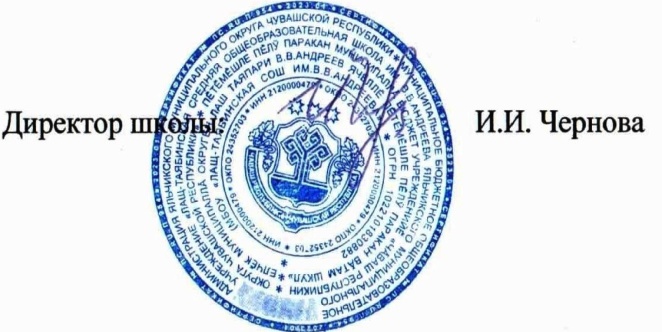 Планработы отряда ЮИД            МБОУ «Лащ-Таябинская СОШ  им. В.В.Андреева Яльчикского муниципального округа Чувашской Республики»Цель: воспитание культуры безопасного поведения на дороге. Задачи:продолжить работу отряда ЮИД;повысить качество знаний и навыков учащихся по ПДД;проводить мониторинг знаний учащихся по ПДД.проводить мероприятия по профилактике нарушений ПДД.пропагандировать соблюдение правил дорожного движенияРуководитель отряда «ЮИД»              Меметова М.А.№МероприятиеСрокиОтветственные1Провести общий сбор членов отряда ЮИД.Выбор штаба отряда.Распределение обязанностей.сентябрьруководитель отряда2Организовать и провести праздник «Посвящениепервоклассников в пешеходы».сентябрьРуководитель отряда, классный руководитель.3Провести в 1-4 классах беседы по ПДД.сентябрьРуководитель отряда,группа пропаганды отряда4Неделя безопасности дорожного движения «У светофора каникул нет» в рамках городской акции«Внимание-дети!».сентябрьРуководитель отряда, классный руководитель.5Провести в начальных классахконкурс рисунков «Соблюдаем правила ДД».октябрьРуководитель отряда, классный руководитель.6Провести конкурс фотографий«Дорога и дети».ноябрьРуководитель отряда,классный руководитель.7Провести в 1-5 классах минутки безопасности«Особенности поведения на дороге в зимний период».декабрьРуководитель отряда, классный руководитель.8Подготовка к конкурсу «Безопасное колесо».Февраль мартРуководитель отряда, классный руководитель.10Провести внутри отрядные соревнований «Безопасное колесо».апрельРуководитель отряда, классный руководитель.11Участие в районныхсоревнованиях «Безопасное колесо»апрельРуководитель отряда, классный руководитель.12Неделя БДД «У светофора каникул нет» в рамках акции«Внимание-дети!».майРуководитель отряда, классный руководитель.13Профилактическая работа в лагере дневного пребывания. Выступлениеагитбригады, проведение игр, викторин по ПДД.ИюньРуководитель отряда14Размещение фото – отчётов о работе отряда «ЮИД» всоциальной сети ИнстаграмВ течениеучебного годаРуководитель отряда